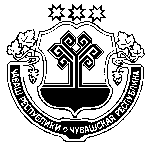 Об утверждении отчета об исполнении бюджета   Орининского сельского поселения Моргаушского района Чувашской Республики за  2018 год             В соответствии со статьей 264.2 Бюджетного кодекса Российской Федерации и с главой 9 Положения о регулировании бюджетных правоотношений в Орининском сельском поселении Моргаушского района Чувашской Республики Собрание депутатов Орининского сельского поселения Моргаушского района Чувашской Республики	РЕШИЛО:             1. Утвердить отчет об исполнении бюджета Орининского сельского поселения Моргаушского района Чувашской Республики за 2018 год по расходам в сумме 5 959 186,28 руб., по доходам в сумме 6 051 395,52 руб., с превышением доходов над расходами в сумме 92 209,24  руб. со следующими показателями:доходы бюджета Орининского сельского поселения Моргаушского района Чувашской Республики по кодам классификации бюджета за 2018 год согласно приложению № 1 к настоящему Решению;расходы бюджета Орининского сельского поселения Моргаушского района Чувашской Республики по ведомственной структуре расходов бюджета за 2018 год согласно приложению № 2 к настоящему Решению;расходы бюджета Орининского сельского поселения Моргаушского района Чувашской Республики по разделам и подразделам классификации расходов бюджета за  2018 год согласно приложению № 3 к настоящему Решению;            источники финансирования дефицита бюджета Орининского сельского поселения Моргаушского района Чувашской Республики по кодам классификации источников финансирования дефицита бюджета за 2018 год согласно приложению № 4 к настоящему Решению.2. Настоящее Решение вступает в силу после его официального опубликования.Глава Орининского сельского поселения                                                              В.Ю. Пушкова   Чувашская Республика  Моргаушский районСобрание депутатовОрининского сельского поселенияРЕШЕНИЕДеревня Падаккасы  Чăваш Республики                                                          Муркаш районĕОринин ял поселенийĕн                                                             депутатсен ПухăвĕЙЫШĂНУПатаккасси ялě                                                            Приложение № 1                                                                                                           к Решению Собрания депутатов Орининского сельского поселения Моргаушского района Чувашской Республики  от 22.02.2019 г. № С-51/2 "Об утверждении отчета об исполнении бюджета Орининского сельского поселения Моргаушского района Чувашской Республики за 2018 год"                                                                                                                                                                                                         Приложение № 1                                                                                                           к Решению Собрания депутатов Орининского сельского поселения Моргаушского района Чувашской Республики  от 22.02.2019 г. № С-51/2 "Об утверждении отчета об исполнении бюджета Орининского сельского поселения Моргаушского района Чувашской Республики за 2018 год"                                                                                                                                                                                                         Приложение № 1                                                                                                           к Решению Собрания депутатов Орининского сельского поселения Моргаушского района Чувашской Республики  от 22.02.2019 г. № С-51/2 "Об утверждении отчета об исполнении бюджета Орининского сельского поселения Моргаушского района Чувашской Республики за 2018 год"                                                                                                                                                                                                         Приложение № 1                                                                                                           к Решению Собрания депутатов Орининского сельского поселения Моргаушского района Чувашской Республики  от 22.02.2019 г. № С-51/2 "Об утверждении отчета об исполнении бюджета Орининского сельского поселения Моргаушского района Чувашской Республики за 2018 год"                                                                                                                                                                                                         Приложение № 1                                                                                                           к Решению Собрания депутатов Орининского сельского поселения Моргаушского района Чувашской Республики  от 22.02.2019 г. № С-51/2 "Об утверждении отчета об исполнении бюджета Орининского сельского поселения Моргаушского района Чувашской Республики за 2018 год"                                                                                                                                                                                                         Приложение № 1                                                                                                           к Решению Собрания депутатов Орининского сельского поселения Моргаушского района Чувашской Республики  от 22.02.2019 г. № С-51/2 "Об утверждении отчета об исполнении бюджета Орининского сельского поселения Моргаушского района Чувашской Республики за 2018 год"                                                                                                                                                                                                         Приложение № 1                                                                                                           к Решению Собрания депутатов Орининского сельского поселения Моргаушского района Чувашской Республики  от 22.02.2019 г. № С-51/2 "Об утверждении отчета об исполнении бюджета Орининского сельского поселения Моргаушского района Чувашской Республики за 2018 год"                                                                                                                                                                                                         Приложение № 1                                                                                                           к Решению Собрания депутатов Орининского сельского поселения Моргаушского района Чувашской Республики  от 22.02.2019 г. № С-51/2 "Об утверждении отчета об исполнении бюджета Орининского сельского поселения Моргаушского района Чувашской Республики за 2018 год"                                                                                                                                                                                                         Приложение № 1                                                                                                           к Решению Собрания депутатов Орининского сельского поселения Моргаушского района Чувашской Республики  от 22.02.2019 г. № С-51/2 "Об утверждении отчета об исполнении бюджета Орининского сельского поселения Моргаушского района Чувашской Республики за 2018 год"                                                                                                                                                                                                         Приложение № 1                                                                                                           к Решению Собрания депутатов Орининского сельского поселения Моргаушского района Чувашской Республики  от 22.02.2019 г. № С-51/2 "Об утверждении отчета об исполнении бюджета Орининского сельского поселения Моргаушского района Чувашской Республики за 2018 год"                                                                                                                                                                                                         Приложение № 1                                                                                                           к Решению Собрания депутатов Орининского сельского поселения Моргаушского района Чувашской Республики  от 22.02.2019 г. № С-51/2 "Об утверждении отчета об исполнении бюджета Орининского сельского поселения Моргаушского района Чувашской Республики за 2018 год"                                                                                                                                                                                                         Приложение № 1                                                                                                           к Решению Собрания депутатов Орининского сельского поселения Моргаушского района Чувашской Республики  от 22.02.2019 г. № С-51/2 "Об утверждении отчета об исполнении бюджета Орининского сельского поселения Моргаушского района Чувашской Республики за 2018 год"                                                                                                                                                                                                         Приложение № 1                                                                                                           к Решению Собрания депутатов Орининского сельского поселения Моргаушского района Чувашской Республики  от 22.02.2019 г. № С-51/2 "Об утверждении отчета об исполнении бюджета Орининского сельского поселения Моргаушского района Чувашской Республики за 2018 год"                                                                                                                                                                                                         Приложение № 1                                                                                                           к Решению Собрания депутатов Орининского сельского поселения Моргаушского района Чувашской Республики  от 22.02.2019 г. № С-51/2 "Об утверждении отчета об исполнении бюджета Орининского сельского поселения Моргаушского района Чувашской Республики за 2018 год"                                                                                                                                                                                                         Приложение № 1                                                                                                           к Решению Собрания депутатов Орининского сельского поселения Моргаушского района Чувашской Республики  от 22.02.2019 г. № С-51/2 "Об утверждении отчета об исполнении бюджета Орининского сельского поселения Моргаушского района Чувашской Республики за 2018 год"                                                                                                                                                                                                         Приложение № 1                                                                                                           к Решению Собрания депутатов Орининского сельского поселения Моргаушского района Чувашской Республики  от 22.02.2019 г. № С-51/2 "Об утверждении отчета об исполнении бюджета Орининского сельского поселения Моргаушского района Чувашской Республики за 2018 год"                                                                                                                                                                                                         Приложение № 1                                                                                                           к Решению Собрания депутатов Орининского сельского поселения Моргаушского района Чувашской Республики  от 22.02.2019 г. № С-51/2 "Об утверждении отчета об исполнении бюджета Орининского сельского поселения Моргаушского района Чувашской Республики за 2018 год"                                                                                                                                                                                                         Приложение № 1                                                                                                           к Решению Собрания депутатов Орининского сельского поселения Моргаушского района Чувашской Республики  от 22.02.2019 г. № С-51/2 "Об утверждении отчета об исполнении бюджета Орининского сельского поселения Моргаушского района Чувашской Республики за 2018 год"                                                                                                                                                                                                         Приложение № 1                                                                                                           к Решению Собрания депутатов Орининского сельского поселения Моргаушского района Чувашской Республики  от 22.02.2019 г. № С-51/2 "Об утверждении отчета об исполнении бюджета Орининского сельского поселения Моргаушского района Чувашской Республики за 2018 год"                                                                                                                                                                                                         Приложение № 1                                                                                                           к Решению Собрания депутатов Орининского сельского поселения Моргаушского района Чувашской Республики  от 22.02.2019 г. № С-51/2 "Об утверждении отчета об исполнении бюджета Орининского сельского поселения Моргаушского района Чувашской Республики за 2018 год"                                                                                                                                                                                                         Приложение № 1                                                                                                           к Решению Собрания депутатов Орининского сельского поселения Моргаушского района Чувашской Республики  от 22.02.2019 г. № С-51/2 "Об утверждении отчета об исполнении бюджета Орининского сельского поселения Моргаушского района Чувашской Республики за 2018 год"                                                                                                                                                                                                         Приложение № 1                                                                                                           к Решению Собрания депутатов Орининского сельского поселения Моргаушского района Чувашской Республики  от 22.02.2019 г. № С-51/2 "Об утверждении отчета об исполнении бюджета Орининского сельского поселения Моргаушского района Чувашской Республики за 2018 год"                                                                                                                                                                                                         Приложение № 1                                                                                                           к Решению Собрания депутатов Орининского сельского поселения Моргаушского района Чувашской Республики  от 22.02.2019 г. № С-51/2 "Об утверждении отчета об исполнении бюджета Орининского сельского поселения Моргаушского района Чувашской Республики за 2018 год"                                                                                                                                                                                                         Приложение № 1                                                                                                           к Решению Собрания депутатов Орининского сельского поселения Моргаушского района Чувашской Республики  от 22.02.2019 г. № С-51/2 "Об утверждении отчета об исполнении бюджета Орининского сельского поселения Моргаушского района Чувашской Республики за 2018 год"                                                                                                                                                                                                         Приложение № 1                                                                                                           к Решению Собрания депутатов Орининского сельского поселения Моргаушского района Чувашской Республики  от 22.02.2019 г. № С-51/2 "Об утверждении отчета об исполнении бюджета Орининского сельского поселения Моргаушского района Чувашской Республики за 2018 год"                                                                                                                                                                                                         Приложение № 1                                                                                                           к Решению Собрания депутатов Орининского сельского поселения Моргаушского района Чувашской Республики  от 22.02.2019 г. № С-51/2 "Об утверждении отчета об исполнении бюджета Орининского сельского поселения Моргаушского района Чувашской Республики за 2018 год"                                                                                                                                                                                                         Приложение № 1                                                                                                           к Решению Собрания депутатов Орининского сельского поселения Моргаушского района Чувашской Республики  от 22.02.2019 г. № С-51/2 "Об утверждении отчета об исполнении бюджета Орининского сельского поселения Моргаушского района Чувашской Республики за 2018 год"                                                                                                                                                                                                         Приложение № 1                                                                                                           к Решению Собрания депутатов Орининского сельского поселения Моргаушского района Чувашской Республики  от 22.02.2019 г. № С-51/2 "Об утверждении отчета об исполнении бюджета Орининского сельского поселения Моргаушского района Чувашской Республики за 2018 год"                                                                                                                                                                                                         Доходы бюджета Орининского сельского поселения Моргаушского района Чувашской Республики по кодам классификации бюджета за 2018 годДоходы бюджета Орининского сельского поселения Моргаушского района Чувашской Республики по кодам классификации бюджета за 2018 годДоходы бюджета Орининского сельского поселения Моргаушского района Чувашской Республики по кодам классификации бюджета за 2018 годДоходы бюджета Орининского сельского поселения Моргаушского района Чувашской Республики по кодам классификации бюджета за 2018 годДоходы бюджета Орининского сельского поселения Моргаушского района Чувашской Республики по кодам классификации бюджета за 2018 годДоходы бюджета Орининского сельского поселения Моргаушского района Чувашской Республики по кодам классификации бюджета за 2018 годДоходы бюджета Орининского сельского поселения Моргаушского района Чувашской Республики по кодам классификации бюджета за 2018 годДоходы бюджета Орининского сельского поселения Моргаушского района Чувашской Республики по кодам классификации бюджета за 2018 годДоходы бюджета Орининского сельского поселения Моргаушского района Чувашской Республики по кодам классификации бюджета за 2018 годДоходы бюджета Орининского сельского поселения Моргаушского района Чувашской Республики по кодам классификации бюджета за 2018 годДоходы бюджета Орининского сельского поселения Моргаушского района Чувашской Республики по кодам классификации бюджета за 2018 годДоходы бюджета Орининского сельского поселения Моргаушского района Чувашской Республики по кодам классификации бюджета за 2018 годДоходы бюджета Орининского сельского поселения Моргаушского района Чувашской Республики по кодам классификации бюджета за 2018 годДоходы бюджета Орининского сельского поселения Моргаушского района Чувашской Республики по кодам классификации бюджета за 2018 годДоходы бюджета Орининского сельского поселения Моргаушского района Чувашской Республики по кодам классификации бюджета за 2018 годДоходы бюджета Орининского сельского поселения Моргаушского района Чувашской Республики по кодам классификации бюджета за 2018 годДоходы бюджета Орининского сельского поселения Моргаушского района Чувашской Республики по кодам классификации бюджета за 2018 годДоходы бюджета Орининского сельского поселения Моргаушского района Чувашской Республики по кодам классификации бюджета за 2018 годДоходы бюджета Орининского сельского поселения Моргаушского района Чувашской Республики по кодам классификации бюджета за 2018 годДоходы бюджета Орининского сельского поселения Моргаушского района Чувашской Республики по кодам классификации бюджета за 2018 годДоходы бюджета Орининского сельского поселения Моргаушского района Чувашской Республики по кодам классификации бюджета за 2018 год                                 1. Доходы бюджета                                 1. Доходы бюджета                                 1. Доходы бюджета                                 1. Доходы бюджета                                 1. Доходы бюджета                                 1. Доходы бюджета                                 1. Доходы бюджета Наименование показателяКод строкиКод дохода по бюджетной классификацииКод дохода по бюджетной классификацииКассовое исполнениеКассовое исполнение Наименование показателяКод строкиКод дохода по бюджетной классификацииКод дохода по бюджетной классификацииКассовое исполнениеКассовое исполнение Наименование показателяКод строкиКод дохода по бюджетной классификацииКод дохода по бюджетной классификацииКассовое исполнениеКассовое исполнение123344Доходы бюджета - всего010xx6 051 395,526 051 395,52в том числе:Федеральное казначейство010100 0 00 00000 00 0000 000100 0 00 00000 00 0000 000449 833,77449 833,77НАЛОГОВЫЕ И НЕНАЛОГОВЫЕ ДОХОДЫ010100 1 00 00000 00 0000 000100 1 00 00000 00 0000 000449 833,77449 833,77НАЛОГИ НА ТОВАРЫ (РАБОТЫ, УСЛУГИ), РЕАЛИЗУЕМЫЕ НА ТЕРРИТОРИИ РОССИЙСКОЙ ФЕДЕРАЦИИ010100 1 03 00000 00 0000 000100 1 03 00000 00 0000 000449 833,77449 833,77Акцизы по подакцизным товарам (продукции), производимым на территории Российской Федерации010100 1 03 02000 01 0000 110100 1 03 02000 01 0000 110449 833,77449 833,77Доходы от уплаты акцизов на дизельное топливо, подлежащие распределению между бюджетами субъектов Российской Федерации и местными бюджетами с учетом установленных дифференцированных нормативов отчислений в местные бюджеты010100 1 03 02230 01 0000 110100 1 03 02230 01 0000 110200 430,33200 430,33Доходы от уплаты акцизов на моторные масла для дизельных и (или) карбюраторных (инжекторных) двигателей, подлежащие распределению между бюджетами субъектов Российской Федерации и местными бюджетами с учетом установленных дифференцированных нормативов отчислений в местные бюджеты010100 1 03 02240 01 0000 110100 1 03 02240 01 0000 1101 930,291 930,29Доходы от уплаты акцизов на автомобильный бензин, подлежащие распределению между бюджетами субъектов Российской Федерации и местными бюджетами с учетом установленных дифференцированных нормативов отчислений в местные бюджеты010100 1 03 02250 01 0000 110100 1 03 02250 01 0000 110292 380,92292 380,92Доходы от уплаты акцизов на прямогонный бензин, подлежащие распределению между бюджетами субъектов Российской Федерации и местными бюджетами с учетом установленных дифференцированных нормативов отчислений в местные бюджеты010100 1 03 02260 01 0000 110100 1 03 02260 01 0000 110-44 907,77-44 907,77Федеральная налоговая служба010182 0 00 00000 00 0000 000182 0 00 00000 00 0000 0002 066 504,372 066 504,37НАЛОГОВЫЕ И НЕНАЛОГОВЫЕ ДОХОДЫ010182 1 00 00000 00 0000 000182 1 00 00000 00 0000 0002 066 504,372 066 504,37НАЛОГИ НА ПРИБЫЛЬ, ДОХОДЫ010182 1 01 00000 00 0000 000182 1 01 00000 00 0000 000235 738,29235 738,29Налог на доходы физических лиц010182 1 01 02000 01 0000 110182 1 01 02000 01 0000 110235 738,29235 738,29Налог на доходы физических лиц с доходов, источником которых является налоговый агент, за исключением доходов, в отношении которых исчисление и уплата налога осуществляются в соответствии со статьями 227, 2271 и 228 Налогового кодекса Российской Федерации010182 1 01 02010 01 0000 110182 1 01 02010 01 0000 110232 765,33232 765,33Налог на доходы физических лиц с доходов, источником которых является налоговый агент, за исключением доходов, в отношении которых исчисление и уплата налога осуществляются в соответствии со статьями 227, 227.1 и 228 Налогового кодекса Российской Федерации (сумма платежа (перерасчеты, недоимка и задолженность по соответствующему платежу, в том числе по отмененному)010182 1 01 02010 01 1000 110182 1 01 02010 01 1000 110231 539,80231 539,80Налог на доходы физических лиц с доходов, источником которых является налоговый агент, за исключением доходов, в отношении которых исчисление и уплата налога осуществляются в соответствии со статьями 227, 227.1 и 228 Налогового кодекса Российской Федерации (пени по соответствующему платежу)010182 1 01 02010 01 2100 110182 1 01 02010 01 2100 110469,12469,12Налог на доходы физических лиц с доходов, источником которых является налоговый агент, за исключением доходов, в отношении которых исчисление и уплата налога осуществляются в соответствии со статьями 227, 227.1 и 228 Налогового кодекса Российской Федерации (суммы денежных взысканий (штрафов) по соответствующему платежу согласно законодательству Российской Федерации)010182 1 01 02010 01 3000 110182 1 01 02010 01 3000 110756,41756,41Налог на доходы физических лиц с доходов, полученных от осуществления деятельности физическими лицами, зарегистрированными в качестве индивидуальных предпринимателей, нотариусов, занимающихся частной практикой, адвокатов, учредивших адвокатские кабинеты, и других лиц, занимающихся частной практикой в соответствии со статьей 227 Налогового кодекса Российской Федерации010182 1 01 02020 01 0000 110182 1 01 02020 01 0000 110104,94104,94Налог на доходы физических лиц с доходов, полученных от осуществления деятельности физическими лицами, зарегистрированными в качестве индивидуальных предпринимателей, нотариусов, занимающихся частной практикой, адвокатов, учредивших адвокатские кабинеты, и других лиц, занимающихся частной практикой в соответствии со статьей 227 Налогового кодекса Российской Федерации (сумма платежа (перерасчеты, недоимка и задолженность по соответствующему платежу, в том числе по отмененному)010182 1 01 02020 01 1000 110182 1 01 02020 01 1000 110111,57111,57Налог на доходы физических лиц с доходов, полученных от осуществления деятельности физическими лицами, зарегистрированными в качестве индивидуальных предпринимателей, нотариусов, занимающихся частной практикой, адвокатов, учредивших адвокатские кабинеты, и других лиц, занимающихся частной практикой в соответствии со статьей 227 Налогового кодекса Российской Федерации (пени по соответствующему платежу)010182 1 01 02020 01 2100 110182 1 01 02020 01 2100 110-6,63-6,63Налог на доходы физических лиц с доходов, полученных физическими лицами в соответствии со статьей 228 Налогового кодекса Российской Федерации010182 1 01 02030 01 0000 110182 1 01 02030 01 0000 1102 868,022 868,02Налог на доходы физических лиц с доходов, полученных физическими лицами в соответствии со статьей 228 Налогового кодекса Российской Федерации (сумма платежа (перерасчеты, недоимка и задолженность по соответствующему платежу, в том числе по отмененному)010182 1 01 02030 01 1000 110182 1 01 02030 01 1000 1102 782,562 782,56Налог на доходы физических лиц с доходов, полученных физическими лицами в соответствии со статьей 228 Налогового кодекса Российской Федерации (пени по соответствующему платежу)010182 1 01 02030 01 2100 110182 1 01 02030 01 2100 11040,4640,46Налог на доходы физических лиц с доходов, полученных физическими лицами в соответствии со статьей 228 Налогового кодекса Российской Федерации (суммы денежных взысканий (штрафов) по соответствующему платежу согласно законодательству Российской Федерации)010182 1 01 02030 01 3000 110182 1 01 02030 01 3000 11045,0045,00НАЛОГИ НА СОВОКУПНЫЙ ДОХОД010182 1 05 00000 00 0000 000182 1 05 00000 00 0000 00035 739,0535 739,05Единый сельскохозяйственный налог010182 1 05 03000 01 0000 110182 1 05 03000 01 0000 11035 739,0535 739,05Единый сельскохозяйственный налог010182 1 05 03010 01 0000 110182 1 05 03010 01 0000 11035 739,0535 739,05Единый сельскохозяйственный налог (сумма платежа (перерасчеты, недоимка и задолженность по соответствующему платежу, в том числе по отмененному)010182 1 05 03010 01 1000 110182 1 05 03010 01 1000 11034 835,7034 835,70Единый сельскохозяйственный налог (пени по соответствующему платежу)010182 1 05 03010 01 2100 110182 1 05 03010 01 2100 110903,35903,35НАЛОГИ НА ИМУЩЕСТВО010182 1 06 00000 00 0000 000182 1 06 00000 00 0000 0001 795 027,031 795 027,03Налог на имущество физических лиц010182 1 06 01000 00 0000 110182 1 06 01000 00 0000 110277 897,13277 897,13Налог на имущество физических лиц, взимаемый по ставкам, применяемым к объектам налогообложения, расположенным в границах сельских поселений010182 1 06 01030 10 0000 110182 1 06 01030 10 0000 110277 897,13277 897,13Налог на имущество физических лиц, взимаемый по ставкам, применяемым к объектам налогообложения, расположенным в границах сельских поселений (сумма платежа (перерасчеты, недоимка и задолженность по соответствующему платежу, в том числе по отмененному)010182 1 06 01030 10 1000 110182 1 06 01030 10 1000 110277 749,71277 749,71Налог на имущество физических лиц, взимаемый по ставкам, применяемым к объектам налогообложения, расположенным в границах сельских поселений (пени по соответствующему платежу)010182 1 06 01030 10 2100 110182 1 06 01030 10 2100 110147,42147,42Земельный налог010182 1 06 06000 00 0000 110182 1 06 06000 00 0000 1101 517 129,901 517 129,90Земельный налог с организаций010182 1 06 06030 00 0000 110182 1 06 06030 00 0000 11058 467,6658 467,66Земельный налог с организаций, обладающих земельным участком, расположенным в границах сельских поселений010182 1 06 06033 10 0000 110182 1 06 06033 10 0000 11058 467,6658 467,66Земельный налог с организаций, обладающих земельным участком, расположенным в границах сельских поселений  (сумма платежа (перерасчеты, недоимка и задолженность по соответствующему платежу, в том числе по отмененному)010182 1 06 06033 10 1000 110182 1 06 06033 10 1000 11058 376,0058 376,00Земельный налог с организаций, обладающих земельным участком, расположенным в границах  сельских  поселений  (пени по соответствующему платежу)010182 1 06 06033 10 2100 110182 1 06 06033 10 2100 11091,6691,66Земельный налог с физических лиц010182 1 06 06040 00 0000 110182 1 06 06040 00 0000 1101 458 662,241 458 662,24Земельный налог с физических лиц, обладающих земельным участком, расположенным в границах сельских поселений010182 1 06 06043 10 0000 110182 1 06 06043 10 0000 1101 458 662,241 458 662,24Земельный налог с физических лиц, обладающих земельным участком, расположенным в границах сельских поселений  (сумма платежа (перерасчеты, недоимка и задолженность по соответствующему платежу, в том числе по отмененному)010182 1 06 06043 10 1000 110182 1 06 06043 10 1000 1101 446 303,961 446 303,96Земельный налог с физических лиц, обладающих земельным участком, расположенным в границах сельских поселений  (пени по соответствующему платежу)010182 1 06 06043 10 2100 110182 1 06 06043 10 2100 11012 358,2812 358,28010993 0 00 00000 00 0000 000993 0 00 00000 00 0000 0003 535 057,383 535 057,38НАЛОГОВЫЕ И НЕНАЛОГОВЫЕ ДОХОДЫ010993 1 00 00000 00 0000 000993 1 00 00000 00 0000 000201 613,03201 613,03ГОСУДАРСТВЕННАЯ ПОШЛИНА010993 1 08 00000 00 0000 000993 1 08 00000 00 0000 0008 285,008 285,00Государственная пошлина за совершение нотариальных действий (за исключением действий, совершаемых консульскими учреждениями Российской Федерации)010993 1 08 04000 01 0000 110993 1 08 04000 01 0000 1108 285,008 285,00Государственная пошлина за совершение нотариальных действий должностными лицами органов местного самоуправления, уполномоченными в соответствии с законодательными актами Российской Федерации на совершение нотариальных действий010993 1 08 04020 01 0000 110993 1 08 04020 01 0000 1108 285,008 285,00010993 1 08 04020 01 1000 110993 1 08 04020 01 1000 1108 285,008 285,00ДОХОДЫ ОТ ИСПОЛЬЗОВАНИЯ ИМУЩЕСТВА, НАХОДЯЩЕГОСЯ В ГОСУДАРСТВЕННОЙ И МУНИЦИПАЛЬНОЙ СОБСТВЕННОСТИ010993 1 11 00000 00 0000 000993 1 11 00000 00 0000 000186 511,84186 511,84Доходы, получаемые в виде арендной либо иной платы за передачу в возмездное пользование государственного и муниципального имущества (за исключением имущества бюджетных и автономных учреждений, а также имущества государственных и муниципальных унитарных предприятий, в том числе казенных)010993 1 11 05000 00 0000 120993 1 11 05000 00 0000 120186 511,84186 511,84Доходы, получаемые в виде арендной платы за земли после разграничения государственной собственности на землю, а также средства от продажи права на заключение договоров аренды указанных земельных участков (за исключением земельных участков бюджетных и автономных учреждений)010993 1 11 05020 00 0000 120993 1 11 05020 00 0000 120128 011,84128 011,84Доходы, получаемые в виде арендной платы, а также средства от продажи права на заключение договоров аренды за земли, находящиеся в собственности сельских поселений (за исключением земельных участков муниципальных бюджетных и автономных учреждений)010993 1 11 05025 10 0000 120993 1 11 05025 10 0000 120128 011,84128 011,84Доходы от сдачи в аренду имущества, находящегося в оперативном управлении органов государственной власти, органов местного самоуправления, государственных внебюджетных фондов и созданных ими учреждений (за исключением имущества бюджетных и автономных учреждений)010993 1 11 05030 00 0000 120993 1 11 05030 00 0000 12058 500,0058 500,00Доходы от сдачи в аренду имущества, находящегося в оперативном управлении органов управления сельских поселений и созданных ими учреждений (за исключением имущества муниципальных бюджетных и автономных учреждений)010993 1 11 05035 10 0000 120993 1 11 05035 10 0000 12058 500,0058 500,00ДОХОДЫ ОТ ОКАЗАНИЯ ПЛАТНЫХ УСЛУГ (РАБОТ) И КОМПЕНСАЦИИ ЗАТРАТ ГОСУДАРСТВА010993 1 13 00000 00 0000 000993 1 13 00000 00 0000 0002 267,972 267,97Доходы от компенсации затрат государства010993 1 13 02000 00 0000 130993 1 13 02000 00 0000 1302 267,972 267,97Доходы, поступающие в порядке возмещения расходов, понесенных в связи с эксплуатацией имущества010993 1 13 02060 00 0000 130993 1 13 02060 00 0000 1302 267,972 267,97Доходы, поступающие в порядке возмещения расходов, понесенных в связи с эксплуатацией имущества сельских поселений010993 1 13 02065 10 0000 130993 1 13 02065 10 0000 1302 267,972 267,97ПРОЧИЕ НЕНАЛОГОВЫЕ ДОХОДЫ010993 1 17 00000 00 0000 000993 1 17 00000 00 0000 0004 548,224 548,22Невыясненные поступления010993 1 17 01000 00 0000 180993 1 17 01000 00 0000 1804 548,224 548,22Невыясненные поступления, зачисляемые в бюджеты сельских поселений010993 1 17 01050 10 0000 180993 1 17 01050 10 0000 1804 548,224 548,22БЕЗВОЗМЕЗДНЫЕ ПОСТУПЛЕНИЯ010993 2 00 00000 00 0000 000993 2 00 00000 00 0000 0003 333 444,353 333 444,35БЕЗВОЗМЕЗДНЫЕ ПОСТУПЛЕНИЯ ОТ ДРУГИХ БЮДЖЕТОВ БЮДЖЕТНОЙ СИСТЕМЫ РОССИЙСКОЙ ФЕДЕРАЦИИ010993 2 02 00000 00 0000 000993 2 02 00000 00 0000 0003 024 262,003 024 262,00Дотации бюджетам бюджетной системы Российской Федерации010993 2 02 10000 00 0000 151993 2 02 10000 00 0000 1511 777 754,001 777 754,00Дотации на выравнивание бюджетной обеспеченности010993 2 02 15001 00 0000 151993 2 02 15001 00 0000 1511 311 800,001 311 800,00Дотации бюджетам сельских поселений на выравнивание бюджетной обеспеченности010993 2 02 15001 10 0000 151993 2 02 15001 10 0000 1511 311 800,001 311 800,00Дотации бюджетам на поддержку мер по обеспечению сбалансированности бюджетов010993 2 02 15002 00 0000 151993 2 02 15002 00 0000 151420 000,00420 000,00Дотации бюджетам сельских поселений на поддержку мер по обеспечению сбалансированности бюджетов010993 2 02 15002 10 0000 151993 2 02 15002 10 0000 151420 000,00420 000,00Прочие дотации010993 2 02 19999 00 0000 151993 2 02 19999 00 0000 15145 954,0045 954,00Прочие дотации бюджетам сельских поселений010993 2 02 19999 10 0000 151993 2 02 19999 10 0000 15145 954,0045 954,00Субсидии бюджетам бюджетной системы Российской Федерации (межбюджетные субсидии)010993 2 02 20000 00 0000 151993 2 02 20000 00 0000 1511 070 720,001 070 720,00Прочие субсидии010993 2 02 29999 00 0000 151993 2 02 29999 00 0000 1511 070 720,001 070 720,00Прочие субсидии бюджетам сельских поселений010993 2 02 29999 10 0000 151993 2 02 29999 10 0000 1511 070 720,001 070 720,00Субвенции бюджетам бюджетной системы Российской Федерации010993 2 02 30000 00 0000 151993 2 02 30000 00 0000 151175 788,00175 788,00Субвенции местным бюджетам на выполнение передаваемых полномочий субъектов Российской Федерации010993 2 02 30024 00 0000 151993 2 02 30024 00 0000 1515 039,005 039,00Субвенции бюджетам сельских поселений на выполнение передаваемых полномочий субъектов Российской Федерации010993 2 02 30024 10 0000 151993 2 02 30024 10 0000 1515 039,005 039,00Субвенции бюджетам на осуществление первичного воинского учета на территориях, где отсутствуют военные комиссариаты010993 2 02 35118 00 0000 151993 2 02 35118 00 0000 151170 749,00170 749,00Субвенции бюджетам сельских поселений на осуществление первичного воинского учета на территориях, где отсутствуют военные комиссариаты010993 2 02 35118 10 0000 151993 2 02 35118 10 0000 151170 749,00170 749,00ПРОЧИЕ БЕЗВОЗМЕЗДНЫЕ ПОСТУПЛЕНИЯ010993 2 07 00000 00 0000 000993 2 07 00000 00 0000 000309 182,35309 182,35Прочие безвозмездные поступления в бюджеты сельских поселений010993 2 07 05000 10 0000 180993 2 07 05000 10 0000 180309 182,35309 182,35Поступления от денежных пожертвований, предоставляемых физическими лицами получателям средств бюджетов сельских поселений010993 2 07 05020 10 0000 180993 2 07 05020 10 0000 180309 182,35309 182,35Приложение № 2                                                                                                          к Решению Собрания депутатов Орининского сельского поселения Моргаушского района Чувашской Республики  от 22.02.2019 г. № С-51/2  "Об утверждении отчета об исполнении бюджета Орининского сельского поселения Моргаушского района Чувашской Республики за 2018 год"                                                                                                                                                                                                         Приложение № 2                                                                                                          к Решению Собрания депутатов Орининского сельского поселения Моргаушского района Чувашской Республики  от 22.02.2019 г. № С-51/2  "Об утверждении отчета об исполнении бюджета Орининского сельского поселения Моргаушского района Чувашской Республики за 2018 год"                                                                                                                                                                                                         Приложение № 2                                                                                                          к Решению Собрания депутатов Орининского сельского поселения Моргаушского района Чувашской Республики  от 22.02.2019 г. № С-51/2  "Об утверждении отчета об исполнении бюджета Орининского сельского поселения Моргаушского района Чувашской Республики за 2018 год"                                                                                                                                                                                                         Приложение № 2                                                                                                          к Решению Собрания депутатов Орининского сельского поселения Моргаушского района Чувашской Республики  от 22.02.2019 г. № С-51/2  "Об утверждении отчета об исполнении бюджета Орининского сельского поселения Моргаушского района Чувашской Республики за 2018 год"                                                                                                                                                                                                         Приложение № 2                                                                                                          к Решению Собрания депутатов Орининского сельского поселения Моргаушского района Чувашской Республики  от 22.02.2019 г. № С-51/2  "Об утверждении отчета об исполнении бюджета Орининского сельского поселения Моргаушского района Чувашской Республики за 2018 год"                                                                                                                                                                                                         Приложение № 2                                                                                                          к Решению Собрания депутатов Орининского сельского поселения Моргаушского района Чувашской Республики  от 22.02.2019 г. № С-51/2  "Об утверждении отчета об исполнении бюджета Орининского сельского поселения Моргаушского района Чувашской Республики за 2018 год"                                                                                                                                                                                                         Приложение № 2                                                                                                          к Решению Собрания депутатов Орининского сельского поселения Моргаушского района Чувашской Республики  от 22.02.2019 г. № С-51/2  "Об утверждении отчета об исполнении бюджета Орининского сельского поселения Моргаушского района Чувашской Республики за 2018 год"                                                                                                                                                                                                         Приложение № 2                                                                                                          к Решению Собрания депутатов Орининского сельского поселения Моргаушского района Чувашской Республики  от 22.02.2019 г. № С-51/2  "Об утверждении отчета об исполнении бюджета Орининского сельского поселения Моргаушского района Чувашской Республики за 2018 год"                                                                                                                                                                                                         Приложение № 2                                                                                                          к Решению Собрания депутатов Орининского сельского поселения Моргаушского района Чувашской Республики  от 22.02.2019 г. № С-51/2  "Об утверждении отчета об исполнении бюджета Орининского сельского поселения Моргаушского района Чувашской Республики за 2018 год"                                                                                                                                                                                                         Приложение № 2                                                                                                          к Решению Собрания депутатов Орининского сельского поселения Моргаушского района Чувашской Республики  от 22.02.2019 г. № С-51/2  "Об утверждении отчета об исполнении бюджета Орининского сельского поселения Моргаушского района Чувашской Республики за 2018 год"                                                                                                                                                                                                         Приложение № 2                                                                                                          к Решению Собрания депутатов Орининского сельского поселения Моргаушского района Чувашской Республики  от 22.02.2019 г. № С-51/2  "Об утверждении отчета об исполнении бюджета Орининского сельского поселения Моргаушского района Чувашской Республики за 2018 год"                                                                                                                                                                                                         Приложение № 2                                                                                                          к Решению Собрания депутатов Орининского сельского поселения Моргаушского района Чувашской Республики  от 22.02.2019 г. № С-51/2  "Об утверждении отчета об исполнении бюджета Орининского сельского поселения Моргаушского района Чувашской Республики за 2018 год"                                                                                                                                                                                                         Приложение № 2                                                                                                          к Решению Собрания депутатов Орининского сельского поселения Моргаушского района Чувашской Республики  от 22.02.2019 г. № С-51/2  "Об утверждении отчета об исполнении бюджета Орининского сельского поселения Моргаушского района Чувашской Республики за 2018 год"                                                                                                                                                                                                         Приложение № 2                                                                                                          к Решению Собрания депутатов Орининского сельского поселения Моргаушского района Чувашской Республики  от 22.02.2019 г. № С-51/2  "Об утверждении отчета об исполнении бюджета Орининского сельского поселения Моргаушского района Чувашской Республики за 2018 год"                                                                                                                                                                                                         Расходы бюджета Орининского сельского поселения Моргаушского района Чувашской Республики по ведомственной структуре расходов бюджета за 2018 годРасходы бюджета Орининского сельского поселения Моргаушского района Чувашской Республики по ведомственной структуре расходов бюджета за 2018 годРасходы бюджета Орининского сельского поселения Моргаушского района Чувашской Республики по ведомственной структуре расходов бюджета за 2018 годРасходы бюджета Орининского сельского поселения Моргаушского района Чувашской Республики по ведомственной структуре расходов бюджета за 2018 годРасходы бюджета Орининского сельского поселения Моргаушского района Чувашской Республики по ведомственной структуре расходов бюджета за 2018 годРасходы бюджета Орининского сельского поселения Моргаушского района Чувашской Республики по ведомственной структуре расходов бюджета за 2018 годРасходы бюджета Орининского сельского поселения Моргаушского района Чувашской Республики по ведомственной структуре расходов бюджета за 2018 годРасходы бюджета Орининского сельского поселения Моргаушского района Чувашской Республики по ведомственной структуре расходов бюджета за 2018 год Наименование показателяКод строкиКод расхода по бюджетной классификацииКассовое исполнени Наименование показателяКод строкиКод расхода по бюджетной классификацииКассовое исполнени Наименование показателяКод строкиКод расхода по бюджетной классификацииКассовое исполнени1234Расходы бюджета - всего200x5 959 186,28в том числе:ОБЩЕГОСУДАРСТВЕННЫЕ ВОПРОСЫ200993 0100 00 0 00 00000 0001 275 607,95Функционирование Правительства Российской Федерации, высших исполнительных органов государственной власти субъектов Российской Федерации, местных администраций200993 0104 00 0 00 00000 0001 263 664,45Реализация полномочий органов местного самоуправления, связанных с общегосударственным управлением, в целях содействия достижению и (или) поощрения достижения высоких темпов наращивания экономического (налогового) потенциала Чувашской Республики200993 0104 Ч4 1 04 S9330 00022 984,00Расходы на выплаты персоналу в целях обеспечения выполнения функций государственными (муниципальными) органами, казенными учреждениями, органами управления государственными внебюджетными фондами200993 0104 Ч4 1 04 S9330 10022 984,00Расходы на выплаты персоналу государственных (муниципальных) органов200993 0104 Ч4 1 04 S9330 12022 984,00Фонд оплаты труда государственных (муниципальных) органов200993 0104 Ч4 1 04 S9330 12117 653,00Взносы по обязательному социальному страхованию на выплаты денежного содержания и иные выплаты работникам государственных (муниципальных) органов200993 0104 Ч4 1 04 S9330 1295 331,00Обеспечение функций муниципальных органов200993 0104 Ч4 Э 01 00200 0001 240 680,45Расходы на выплаты персоналу в целях обеспечения выполнения функций государственными (муниципальными) органами, казенными учреждениями, органами управления государственными внебюджетными фондами200993 0104 Ч4 Э 01 00200 1001 049 518,18Расходы на выплаты персоналу государственных (муниципальных) органов200993 0104 Ч4 Э 01 00200 1201 049 518,18Фонд оплаты труда государственных (муниципальных) органов200993 0104 Ч4 Э 01 00200 121808 789,78Взносы по обязательному социальному страхованию на выплаты денежного содержания и иные выплаты работникам государственных (муниципальных) органов200993 0104 Ч4 Э 01 00200 129240 728,40Закупка товаров, работ и услуг для обеспечения государственных (муниципальных) нужд200993 0104 Ч4 Э 01 00200 200187 512,27Иные закупки товаров, работ и услуг для обеспечения государственных (муниципальных) нужд200993 0104 Ч4 Э 01 00200 240187 512,27Закупка товаров, работ, услуг в сфере информационно-коммуникационных технологий200993 0104 Ч4 Э 01 00200 24237 706,42Прочая закупка товаров, работ и услуг200993 0104 Ч4 Э 01 00200 244149 805,85Иные бюджетные ассигнования200993 0104 Ч4 Э 01 00200 8003 650,00Уплата налогов, сборов и иных платежей200993 0104 Ч4 Э 01 00200 8503 650,00Уплата налога на имущество организаций и земельного налога200993 0104 Ч4 Э 01 00200 8512 000,00Уплата прочих налогов, сборов200993 0104 Ч4 Э 01 00200 8521 650,00Резервные фонды200993 0111 00 0 00 00000 000-Резервный фонд администрации муниципального образования Чувашской Республики200993 0111 Ч4 1 01 73430 000-Иные бюджетные ассигнования200993 0111 Ч4 1 01 73430 800-Резервные средства200993 0111 Ч4 1 01 73430 870-Другие общегосударственные вопросы200993 0113 00 0 00 00000 00011 943,50Прочие выплаты по обязательствам муниципального образования Чувашской Республики200993 0113 Ч4 1 03 73450 0004 103,50Иные бюджетные ассигнования200993 0113 Ч4 1 03 73450 8004 103,50Уплата налогов, сборов и иных платежей200993 0113 Ч4 1 03 73450 8504 103,50Уплата иных платежей200993 0113 Ч4 1 03 73450 8534 103,50Переподготовка и повышение квалификации кадров для муниципальной службы200993 0113 Ч5 3 02 73710 0007 840,00Закупка товаров, работ и услуг для обеспечения государственных (муниципальных) нужд200993 0113 Ч5 3 02 73710 2007 840,00Иные закупки товаров, работ и услуг для обеспечения государственных (муниципальных) нужд200993 0113 Ч5 3 02 73710 2407 840,00Прочая закупка товаров, работ и услуг200993 0113 Ч5 3 02 73710 2447 840,00НАЦИОНАЛЬНАЯ ОБОРОНА200993 0200 00 0 00 00000 000170 749,00Мобилизационная и вневойсковая подготовка200993 0203 00 0 00 00000 000170 749,00Осуществление первичного воинского учета на территориях, где отсутствуют военные комиссариаты, за счет субвенции, предоставляемой из федерального бюджета200993 0203 Ч4 1 04 51180 000170 749,00Расходы на выплаты персоналу в целях обеспечения выполнения функций государственными (муниципальными) органами, казенными учреждениями, органами управления государственными внебюджетными фондами200993 0203 Ч4 1 04 51180 100156 969,11Расходы на выплаты персоналу государственных (муниципальных) органов200993 0203 Ч4 1 04 51180 120156 969,11Фонд оплаты труда государственных (муниципальных) органов200993 0203 Ч4 1 04 51180 121118 958,50Иные выплаты персоналу государственных (муниципальных) органов, за исключением фонда оплаты труда200993 0203 Ч4 1 04 51180 1221 186,00Взносы по обязательному социальному страхованию на выплаты денежного содержания и иные выплаты работникам государственных (муниципальных) органов200993 0203 Ч4 1 04 51180 12936 824,61Закупка товаров, работ и услуг для обеспечения государственных (муниципальных) нужд200993 0203 Ч4 1 04 51180 20013 779,89Иные закупки товаров, работ и услуг для обеспечения государственных (муниципальных) нужд200993 0203 Ч4 1 04 51180 24013 779,89Закупка товаров, работ, услуг в сфере информационно-коммуникационных технологий200993 0203 Ч4 1 04 51180 24212 340,89Прочая закупка товаров, работ и услуг200993 0203 Ч4 1 04 51180 2441 439,00НАЦИОНАЛЬНАЯ БЕЗОПАСНОСТЬ И ПРАВООХРАНИТЕЛЬНАЯ ДЕЯТЕЛЬНОСТЬ200993 0300 00 0 00 00000 0009 439,66Защита населения и территории от чрезвычайных ситуаций природного и техногенного характера, гражданская оборона200993 0309 00 0 00 00000 0002 789,66Обеспечение деятельности муниципальных учреждений, реализующих мероприятия по обеспечению безопасности и защиты населения и территорий Чувашской Республики от чрезвычайных ситуаций200993 0309 Ц8 1 02 70030 0002 789,66Закупка товаров, работ и услуг для обеспечения государственных (муниципальных) нужд200993 0309 Ц8 1 02 70030 2002 789,66Иные закупки товаров, работ и услуг для обеспечения государственных (муниципальных) нужд200993 0309 Ц8 1 02 70030 2402 789,66Прочая закупка товаров, работ и услуг200993 0309 Ц8 1 02 70030 2442 789,66Обеспечение пожарной безопасности200993 0310 00 0 00 00000 0006 650,00Мероприятия по обеспечению пожарной безопасности муниципальных объектов200993 0310 Ц8 1 04 70280 0006 650,00Иные бюджетные ассигнования200993 0310 Ц8 1 04 70280 8006 650,00Уплата налогов, сборов и иных платежей200993 0310 Ц8 1 04 70280 8506 650,00Уплата прочих налогов, сборов200993 0310 Ц8 1 04 70280 8526 650,00НАЦИОНАЛЬНАЯ ЭКОНОМИКА200993 0400 00 0 00 00000 0002 064 587,47Сельское хозяйство и рыболовство200993 0405 00 0 00 00000 00011 250,00Финансовое обеспечение передаваемых государственных полномочий Чувашской Республики по организации проведения на территории поселений и городских округов мероприятий по отлову и содержанию безнадзорных животных, а также по расчету и предоставлению субвенций бюджетам поселений на осуществление указанных полномочий200993 0405 Ц9 7 05 12750 0005 039,00Закупка товаров, работ и услуг для обеспечения государственных (муниципальных) нужд200993 0405 Ц9 7 05 12750 2005 039,00Иные закупки товаров, работ и услуг для обеспечения государственных (муниципальных) нужд200993 0405 Ц9 7 05 12750 2405 039,00Прочая закупка товаров, работ и услуг200993 0405 Ц9 7 05 12750 2445 039,00Организация и осуществление мероприятий по регулированию численности безнадзорных животных, за исключением вопросов, решение которых отнесено к ведению Российской Федерации (за счет собственных средств муниципальных образований)200993 0405 Ц9 7 05 72750 0006 211,00Закупка товаров, работ и услуг для обеспечения государственных (муниципальных) нужд200993 0405 Ц9 7 05 72750 2006 211,00Иные закупки товаров, работ и услуг для обеспечения государственных (муниципальных) нужд200993 0405 Ц9 7 05 72750 2406 211,00Прочая закупка товаров, работ и услуг200993 0405 Ц9 7 05 72750 2446 211,00Водное хозяйство200993 0406 00 0 00 00000 000109 219,04Капитальный и текущий ремонт объектов водоснабжения (водозаборных сооружений, водопроводов и др.) муниципальных образований200993 0406 Ц1 8 01 73090 000102 077,04Закупка товаров, работ и услуг для обеспечения государственных (муниципальных) нужд200993 0406 Ц1 8 01 73090 200102 077,04Иные закупки товаров, работ и услуг для обеспечения государственных (муниципальных) нужд200993 0406 Ц1 8 01 73090 240102 077,04Прочая закупка товаров, работ и услуг200993 0406 Ц1 8 01 73090 244102 077,04Развитие водоснабжения в сельской местности200993 0406 Ц1 8 01 75080 0007 142,00Закупка товаров, работ и услуг для обеспечения государственных (муниципальных) нужд200993 0406 Ц1 8 01 75080 2007 142,00Иные закупки товаров, работ и услуг для обеспечения государственных (муниципальных) нужд200993 0406 Ц1 8 01 75080 2407 142,00Прочая закупка товаров, работ и услуг200993 0406 Ц1 8 01 75080 2447 142,00Дорожное хозяйство (дорожные фонды)200993 0409 00 0 00 00000 0001 764 268,51Осуществление дорожной деятельности, кроме деятельности по строительству, в отношении автомобильных дорог местного значения в границах населенных пунктов поселения200993 0409 Ч2 1 04 S4190 000478 073,51Закупка товаров, работ и услуг для обеспечения государственных (муниципальных) нужд200993 0409 Ч2 1 04 S4190 200478 073,51Иные закупки товаров, работ и услуг для обеспечения государственных (муниципальных) нужд200993 0409 Ч2 1 04 S4190 240478 073,51Прочая закупка товаров, работ и услуг200993 0409 Ч2 1 04 S4190 244478 073,51Реализация проектов развития общественной инфраструктуры, основанных на местных инициативах200993 0409 Ч4 2 04 S6570 0001 286 195,00Закупка товаров, работ и услуг для обеспечения государственных (муниципальных) нужд200993 0409 Ч4 2 04 S6570 2001 286 195,00Иные закупки товаров, работ и услуг для обеспечения государственных (муниципальных) нужд200993 0409 Ч4 2 04 S6570 2401 286 195,00Прочая закупка товаров, работ и услуг200993 0409 Ч4 2 04 S6570 2441 286 195,00Другие вопросы в области национальной экономики200993 0412 00 0 00 00000 000179 849,92Проведение землеустроительных (кадастровых) работ по земельным участкам, находящимся в собственности муниципального образования, и внесение сведений в кадастр недвижимости200993 0412 Ч4 3 03 73580 000179 849,92Закупка товаров, работ и услуг для обеспечения государственных (муниципальных) нужд200993 0412 Ч4 3 03 73580 200179 849,92Иные закупки товаров, работ и услуг для обеспечения государственных (муниципальных) нужд200993 0412 Ч4 3 03 73580 240179 849,92Прочая закупка товаров, работ и услуг200993 0412 Ч4 3 03 73580 244179 849,92ЖИЛИЩНО-КОММУНАЛЬНОЕ ХОЗЯЙСТВО200993 0500 00 0 00 00000 000906 888,20 Благоустройство200993 0503 00 0 00 00000 000906 888,20Уличное освещение200993 0503 Ц1 1 02 77400 000701 914,24Закупка товаров, работ и услуг для обеспечения государственных (муниципальных) нужд200993 0503 Ц1 1 02 77400 200701 914,24Иные закупки товаров, работ и услуг для обеспечения государственных (муниципальных) нужд200993 0503 Ц1 1 02 77400 240701 914,24Прочая закупка товаров, работ и услуг200993 0503 Ц1 1 02 77400 244701 914,24Реализация мероприятий по благоустройству территории200993 0503 Ц1 1 02 77420 000195 992,96Закупка товаров, работ и услуг для обеспечения государственных (муниципальных) нужд200993 0503 Ц1 1 02 77420 200195 992,96Иные закупки товаров, работ и услуг для обеспечения государственных (муниципальных) нужд200993 0503 Ц1 1 02 77420 240195 992,96Прочая закупка товаров, работ и услуг200993 0503 Ц1 1 02 77420 244195 992,96Осуществление строительных и ремонтных работ в целях обеспечения благоустройства территории200993 0503 Ц1 1 02 77470 0008 981,00Закупка товаров, работ и услуг для обеспечения государственных (муниципальных) нужд200993 0503 Ц1 1 02 77470 2008 981,00Иные закупки товаров, работ и услуг для обеспечения государственных (муниципальных) нужд200993 0503 Ц1 1 02 77470 2408 981,00Прочая закупка товаров, работ и услуг200993 0503 Ц1 1 02 77470 2448 981,00КУЛЬТУРА, КИНЕМАТОГРАФИЯ200993 0800 00 0 00 00000 0001 529 914,00Культура200993 0801 00 0 00 00000 0001 529 914,00Обеспечение деятельности учреждений в сфере культурно-досугового обслуживания населения200993 0801 Ц4 1 07 40390 0001 529 914,00Межбюджетные трансферты200993 0801 Ц4 1 07 40390 5001 504 000,00Иные межбюджетные трансферты200993 0801 Ц4 1 07 40390 5401 504 000,00Иные бюджетные ассигнования200993 0801 Ц4 1 07 40390 80025 914,00Уплата налогов, сборов и иных платежей200993 0801 Ц4 1 07 40390 85025 914,00Уплата налога на имущество организаций и земельного налога200993 0801 Ц4 1 07 40390 85125 914,00ФИЗИЧЕСКАЯ КУЛЬТУРА И СПОРТ200993 1100 00 0 00 00000 0002 000,00Физическая культура200993 1101 00 0 00 00000 0002 000,00Организация и проведение официальных спортивных мероприятий, обеспечение участия спортсменов, спортсменов-инвалидов и сборных команд Чувашской Республики в окружных, всероссийских и международных соревнованиях200993 1101 Ц5 2 05 11420 0002 000,00Закупка товаров, работ и услуг для обеспечения государственных (муниципальных) нужд200993 1101 Ц5 2 05 11420 2002 000,00Иные закупки товаров, работ и услуг для обеспечения государственных (муниципальных) нужд200993 1101 Ц5 2 05 11420 2402 000,00Прочая закупка товаров, работ и услуг200993 1101 Ц5 2 05 11420 2442 000,00Результат исполнения бюджета (дефицит / профицит)450x92 209,24Приложение № 3                                                                                                          к Решению Собрания депутатов Орининского сельского поселения Моргаушского района Чувашской Республики  от 22.02.2019 г. № С-51/2 "Об утверждении отчета об исполнении бюджета Орининского сельского поселения Моргаушского района Чувашской Республики за 2018 год"                                                                                                                                                                                                         Приложение № 3                                                                                                          к Решению Собрания депутатов Орининского сельского поселения Моргаушского района Чувашской Республики  от 22.02.2019 г. № С-51/2 "Об утверждении отчета об исполнении бюджета Орининского сельского поселения Моргаушского района Чувашской Республики за 2018 год"                                                                                                                                                                                                         Приложение № 3                                                                                                          к Решению Собрания депутатов Орининского сельского поселения Моргаушского района Чувашской Республики  от 22.02.2019 г. № С-51/2 "Об утверждении отчета об исполнении бюджета Орининского сельского поселения Моргаушского района Чувашской Республики за 2018 год"                                                                                                                                                                                                         Приложение № 3                                                                                                          к Решению Собрания депутатов Орининского сельского поселения Моргаушского района Чувашской Республики  от 22.02.2019 г. № С-51/2 "Об утверждении отчета об исполнении бюджета Орининского сельского поселения Моргаушского района Чувашской Республики за 2018 год"                                                                                                                                                                                                         Приложение № 3                                                                                                          к Решению Собрания депутатов Орининского сельского поселения Моргаушского района Чувашской Республики  от 22.02.2019 г. № С-51/2 "Об утверждении отчета об исполнении бюджета Орининского сельского поселения Моргаушского района Чувашской Республики за 2018 год"                                                                                                                                                                                                         Приложение № 3                                                                                                          к Решению Собрания депутатов Орининского сельского поселения Моргаушского района Чувашской Республики  от 22.02.2019 г. № С-51/2 "Об утверждении отчета об исполнении бюджета Орининского сельского поселения Моргаушского района Чувашской Республики за 2018 год"                                                                                                                                                                                                         Приложение № 3                                                                                                          к Решению Собрания депутатов Орининского сельского поселения Моргаушского района Чувашской Республики  от 22.02.2019 г. № С-51/2 "Об утверждении отчета об исполнении бюджета Орининского сельского поселения Моргаушского района Чувашской Республики за 2018 год"                                                                                                                                                                                                         Приложение № 3                                                                                                          к Решению Собрания депутатов Орининского сельского поселения Моргаушского района Чувашской Республики  от 22.02.2019 г. № С-51/2 "Об утверждении отчета об исполнении бюджета Орининского сельского поселения Моргаушского района Чувашской Республики за 2018 год"                                                                                                                                                                                                         Приложение № 3                                                                                                          к Решению Собрания депутатов Орининского сельского поселения Моргаушского района Чувашской Республики  от 22.02.2019 г. № С-51/2 "Об утверждении отчета об исполнении бюджета Орининского сельского поселения Моргаушского района Чувашской Республики за 2018 год"                                                                                                                                                                                                         Приложение № 3                                                                                                          к Решению Собрания депутатов Орининского сельского поселения Моргаушского района Чувашской Республики  от 22.02.2019 г. № С-51/2 "Об утверждении отчета об исполнении бюджета Орининского сельского поселения Моргаушского района Чувашской Республики за 2018 год"                                                                                                                                                                                                         Приложение № 3                                                                                                          к Решению Собрания депутатов Орининского сельского поселения Моргаушского района Чувашской Республики  от 22.02.2019 г. № С-51/2 "Об утверждении отчета об исполнении бюджета Орининского сельского поселения Моргаушского района Чувашской Республики за 2018 год"                                                                                                                                                                                                         Приложение № 3                                                                                                          к Решению Собрания депутатов Орининского сельского поселения Моргаушского района Чувашской Республики  от 22.02.2019 г. № С-51/2 "Об утверждении отчета об исполнении бюджета Орининского сельского поселения Моргаушского района Чувашской Республики за 2018 год"                                                                                                                                                                                                         Приложение № 3                                                                                                          к Решению Собрания депутатов Орининского сельского поселения Моргаушского района Чувашской Республики  от 22.02.2019 г. № С-51/2 "Об утверждении отчета об исполнении бюджета Орининского сельского поселения Моргаушского района Чувашской Республики за 2018 год"                                                                                                                                                                                                         Приложение № 3                                                                                                          к Решению Собрания депутатов Орининского сельского поселения Моргаушского района Чувашской Республики  от 22.02.2019 г. № С-51/2 "Об утверждении отчета об исполнении бюджета Орининского сельского поселения Моргаушского района Чувашской Республики за 2018 год"                                                                                                                                                                                                         Приложение № 3                                                                                                          к Решению Собрания депутатов Орининского сельского поселения Моргаушского района Чувашской Республики  от 22.02.2019 г. № С-51/2 "Об утверждении отчета об исполнении бюджета Орининского сельского поселения Моргаушского района Чувашской Республики за 2018 год"                                                                                                                                                                                                         Приложение № 3                                                                                                          к Решению Собрания депутатов Орининского сельского поселения Моргаушского района Чувашской Республики  от 22.02.2019 г. № С-51/2 "Об утверждении отчета об исполнении бюджета Орининского сельского поселения Моргаушского района Чувашской Республики за 2018 год"                                                                                                                                                                                                         Приложение № 3                                                                                                          к Решению Собрания депутатов Орининского сельского поселения Моргаушского района Чувашской Республики  от 22.02.2019 г. № С-51/2 "Об утверждении отчета об исполнении бюджета Орининского сельского поселения Моргаушского района Чувашской Республики за 2018 год"                                                                                                                                                                                                         Приложение № 3                                                                                                          к Решению Собрания депутатов Орининского сельского поселения Моргаушского района Чувашской Республики  от 22.02.2019 г. № С-51/2 "Об утверждении отчета об исполнении бюджета Орининского сельского поселения Моргаушского района Чувашской Республики за 2018 год"                                                                                                                                                                                                         Приложение № 3                                                                                                          к Решению Собрания депутатов Орининского сельского поселения Моргаушского района Чувашской Республики  от 22.02.2019 г. № С-51/2 "Об утверждении отчета об исполнении бюджета Орининского сельского поселения Моргаушского района Чувашской Республики за 2018 год"                                                                                                                                                                                                         Приложение № 3                                                                                                          к Решению Собрания депутатов Орининского сельского поселения Моргаушского района Чувашской Республики  от 22.02.2019 г. № С-51/2 "Об утверждении отчета об исполнении бюджета Орининского сельского поселения Моргаушского района Чувашской Республики за 2018 год"                                                                                                                                                                                                         Приложение № 3                                                                                                          к Решению Собрания депутатов Орининского сельского поселения Моргаушского района Чувашской Республики  от 22.02.2019 г. № С-51/2 "Об утверждении отчета об исполнении бюджета Орининского сельского поселения Моргаушского района Чувашской Республики за 2018 год"                                                                                                                                                                                                         Приложение № 3                                                                                                          к Решению Собрания депутатов Орининского сельского поселения Моргаушского района Чувашской Республики  от 22.02.2019 г. № С-51/2 "Об утверждении отчета об исполнении бюджета Орининского сельского поселения Моргаушского района Чувашской Республики за 2018 год"                                                                                                                                                                                                         Приложение № 3                                                                                                          к Решению Собрания депутатов Орининского сельского поселения Моргаушского района Чувашской Республики  от 22.02.2019 г. № С-51/2 "Об утверждении отчета об исполнении бюджета Орининского сельского поселения Моргаушского района Чувашской Республики за 2018 год"                                                                                                                                                                                                         Приложение № 3                                                                                                          к Решению Собрания депутатов Орининского сельского поселения Моргаушского района Чувашской Республики  от 22.02.2019 г. № С-51/2 "Об утверждении отчета об исполнении бюджета Орининского сельского поселения Моргаушского района Чувашской Республики за 2018 год"                                                                                                                                                                                                         Приложение № 3                                                                                                          к Решению Собрания депутатов Орининского сельского поселения Моргаушского района Чувашской Республики  от 22.02.2019 г. № С-51/2 "Об утверждении отчета об исполнении бюджета Орининского сельского поселения Моргаушского района Чувашской Республики за 2018 год"                                                                                                                                                                                                         Приложение № 3                                                                                                          к Решению Собрания депутатов Орининского сельского поселения Моргаушского района Чувашской Республики  от 22.02.2019 г. № С-51/2 "Об утверждении отчета об исполнении бюджета Орининского сельского поселения Моргаушского района Чувашской Республики за 2018 год"                                                                                                                                                                                                         Приложение № 3                                                                                                          к Решению Собрания депутатов Орининского сельского поселения Моргаушского района Чувашской Республики  от 22.02.2019 г. № С-51/2 "Об утверждении отчета об исполнении бюджета Орининского сельского поселения Моргаушского района Чувашской Республики за 2018 год"                                                                                                                                                                                                         Приложение № 3                                                                                                          к Решению Собрания депутатов Орининского сельского поселения Моргаушского района Чувашской Республики  от 22.02.2019 г. № С-51/2 "Об утверждении отчета об исполнении бюджета Орининского сельского поселения Моргаушского района Чувашской Республики за 2018 год"                                                                                                                                                                                                         Расходы бюджета Орининского сельского поселения Моргаушского района Чувашской Республики по разделам и подразделам классификации расходов бюджета за 2018 годРасходы бюджета Орининского сельского поселения Моргаушского района Чувашской Республики по разделам и подразделам классификации расходов бюджета за 2018 годРасходы бюджета Орининского сельского поселения Моргаушского района Чувашской Республики по разделам и подразделам классификации расходов бюджета за 2018 годРасходы бюджета Орининского сельского поселения Моргаушского района Чувашской Республики по разделам и подразделам классификации расходов бюджета за 2018 годРасходы бюджета Орининского сельского поселения Моргаушского района Чувашской Республики по разделам и подразделам классификации расходов бюджета за 2018 годРасходы бюджета Орининского сельского поселения Моргаушского района Чувашской Республики по разделам и подразделам классификации расходов бюджета за 2018 годРасходы бюджета Орининского сельского поселения Моргаушского района Чувашской Республики по разделам и подразделам классификации расходов бюджета за 2018 год Наименование показателяКод строкиКод строкиКод расхода по бюджетной классификацииКод расхода по бюджетной классификацииКассовое исполнениеКассовое исполнение Наименование показателяКод строкиКод строкиКод расхода по бюджетной классификацииКод расхода по бюджетной классификацииКассовое исполнениеКассовое исполнение Наименование показателяКод строкиКод строкиКод расхода по бюджетной классификацииКод расхода по бюджетной классификацииКассовое исполнениеКассовое исполнение1223344Расходы бюджета - всего200200xx5 959 186,285 959 186,28в том числе:ОБЩЕГОСУДАРСТВЕННЫЕ ВОПРОСЫ200200993 0100 00 0 00 00000 000993 0100 00 0 00 00000 0001 275 607,951 275 607,95Функционирование Правительства Российской Федерации, высших исполнительных органов государственной власти субъектов Российской Федерации, местных администраций200200993 0104 00 0 00 00000 000993 0104 00 0 00 00000 0001 263 664,451 263 664,45Резервные фонды200200993 0111 00 0 00 00000 000993 0111 00 0 00 00000 000--Другие общегосударственные вопросы200200993 0113 00 0 00 00000 000993 0113 00 0 00 00000 00011 943,5011 943,50НАЦИОНАЛЬНАЯ ОБОРОНА200200993 0200 00 0 00 00000 000993 0200 00 0 00 00000 000170 749,00170 749,00Мобилизационная и вневойсковая подготовка200200993 0203 00 0 00 00000 000993 0203 00 0 00 00000 000170 749,00170 749,00НАЦИОНАЛЬНАЯ БЕЗОПАСНОСТЬ И ПРАВООХРАНИТЕЛЬНАЯ ДЕЯТЕЛЬНОСТЬ200200993 0300 00 0 00 00000 000993 0300 00 0 00 00000 0009 439,669 439,66Защита населения и территории от чрезвычайных ситуаций природного и техногенного характера, гражданская оборона200200993 0309 00 0 00 00000 000993 0309 00 0 00 00000 0002 789,662 789,66Обеспечение пожарной безопасности200200993 0310 00 0 00 00000 000993 0310 00 0 00 00000 0006 650,006 650,00НАЦИОНАЛЬНАЯ ЭКОНОМИКА200200993 0400 00 0 00 00000 000993 0400 00 0 00 00000 0002 064 587,472 064 587,47Сельское хозяйство и рыболовство200200993 0405 00 0 00 00000 000993 0405 00 0 00 00000 00011 250,0011 250,00Водное хозяйство200200993 0406 00 0 00 00000 000993 0406 00 0 00 00000 000109 219,04109 219,04Дорожное хозяйство (дорожные фонды)200200993 0409 00 0 00 00000 000993 0409 00 0 00 00000 0001 764 268,511 764 268,51Другие вопросы в области национальной экономики200200993 0412 00 0 00 00000 000993 0412 00 0 00 00000 000179 849,92179 849,92ЖИЛИЩНО-КОММУНАЛЬНОЕ ХОЗЯЙСТВО200200993 0500 00 0 00 00000 000993 0500 00 0 00 00000 000906 888,20906 888,20Благоустройство200200993 0503 00 0 00 00000 000993 0503 00 0 00 00000 000906 888,20906 888,20КУЛЬТУРА, КИНЕМАТОГРАФИЯ200200993 0800 00 0 00 00000 000993 0800 00 0 00 00000 0001 529 914,001 529 914,00Культура200200993 0801 00 0 00 00000 000993 0801 00 0 00 00000 0001 529 914,001 529 914,00ФИЗИЧЕСКАЯ КУЛЬТУРА И СПОРТ200200993 1100 00 0 00 00000 000993 1100 00 0 00 00000 0002 000,002 000,00Физическая культура200200993 1101 00 0 00 00000 000993 1101 00 0 00 00000 0002 000,002 000,00Результат исполнения бюджета (дефицит / профицит)450450xx92 209,2492 209,24Приложение № 4                                                                                                          к Решению Собрания депутатов Орининского сельского поселения Моргаушского района Чувашской Республики  от 22.02.2019 г. № С-51/2 "Об утверждении отчета об исполнении бюджета Орининского сельского поселения Моргаушского района Чувашской Республики за 2018 год"   Приложение № 4                                                                                                          к Решению Собрания депутатов Орининского сельского поселения Моргаушского района Чувашской Республики  от 22.02.2019 г. № С-51/2 "Об утверждении отчета об исполнении бюджета Орининского сельского поселения Моргаушского района Чувашской Республики за 2018 год"   Приложение № 4                                                                                                          к Решению Собрания депутатов Орининского сельского поселения Моргаушского района Чувашской Республики  от 22.02.2019 г. № С-51/2 "Об утверждении отчета об исполнении бюджета Орининского сельского поселения Моргаушского района Чувашской Республики за 2018 год"   Источники финансирования дефицита бюджета Орининского сельского поселения Моргаушского района Чувашской Республики по кодам классификации источников финансирования дефицита бюджета за 2018 годИсточники финансирования дефицита бюджета Орининского сельского поселения Моргаушского района Чувашской Республики по кодам классификации источников финансирования дефицита бюджета за 2018 годИсточники финансирования дефицита бюджета Орининского сельского поселения Моргаушского района Чувашской Республики по кодам классификации источников финансирования дефицита бюджета за 2018 годИсточники финансирования дефицита бюджета Орининского сельского поселения Моргаушского района Чувашской Республики по кодам классификации источников финансирования дефицита бюджета за 2018 годИсточники финансирования дефицита бюджета Орининского сельского поселения Моргаушского района Чувашской Республики по кодам классификации источников финансирования дефицита бюджета за 2018 годИсточники финансирования дефицита бюджета Орининского сельского поселения Моргаушского района Чувашской Республики по кодам классификации источников финансирования дефицита бюджета за 2018 год                                  3. Источники финансирования дефицита бюджета                                  3. Источники финансирования дефицита бюджета                                  3. Источники финансирования дефицита бюджета                                  3. Источники финансирования дефицита бюджета Наименование показателя Наименование показателяКод строкиКод источника финансирования дефицита бюджета по бюджетной классификацииКассовое исполнениеКассовое исполнение112344Источники финансирования дефицита бюджета - всегоИсточники финансирования дефицита бюджета - всего500x-92 209,24-92 209,24в том числе:в том числе:источники внутреннего финансирования бюджетаисточники внутреннего финансирования бюджета520x--из них:из них:50000000000000000000000--финансовый орган муниципального районафинансовый орган муниципального района500992 00 00 00 00 00 0000 000-92 209,24-92 209,24источники внешнего финансирования бюджетаисточники внешнего финансирования бюджета620x--из них:из них:Изменение остатков средствИзменение остатков средств700000 01 00 00 00 00 0000 000-92 209,24-92 209,24увеличение остатков средств, всегоувеличение остатков средств, всего710000 01 05 00 00 00 0000 500-6 154 088,76-6 154 088,76Увеличение прочих остатков средств бюджетовУвеличение прочих остатков средств бюджетов710992 01 05 02 00 00 0000 500-6 154 088,76-6 154 088,76Увеличение прочих остатков денежных средств бюджетовУвеличение прочих остатков денежных средств бюджетов710992 01 05 02 01 00 0000 510-6 154 088,76-6 154 088,76Увеличение прочих остатков денежных средств бюджетов сельских поселенийУвеличение прочих остатков денежных средств бюджетов сельских поселений710992 01 05 02 01 10 0000 510-6 154 088,76-6 154 088,76уменьшение остатков средств, всегоуменьшение остатков средств, всего720000 01 05 00 00 00 0000 6006 061 879,526 061 879,52Уменьшение прочих остатков средств бюджетовУменьшение прочих остатков средств бюджетов720992 01 05 02 00 00 0000 6006 061 879,526 061 879,52Уменьшение прочих остатков денежных средств бюджетовУменьшение прочих остатков денежных средств бюджетов720992 01 05 02 01 00 0000 6106 061 879,526 061 879,52Уменьшение прочих остатков денежных средств бюджетов сельских поселенийУменьшение прочих остатков денежных средств бюджетов сельских поселений720992 01 05 02 01 10 0000 6106 061 879,526 061 879,52